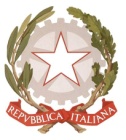 MINISTERO DELL’ ISTRUZIONE DELL’UNIVERSITA’ E DELLA RICERCAUFFICIO SCOLASTICO REGIONALE PER IL LAZIOLICEO SCIENTIFICO STATALE “TALETE”Roma, 18/01/2021		 Agli Alunni delle classi del triennio                                                                                       Ai Docenti  Ai Genitori Al DSGA Sig.ra P. Leoni Al personale ATA Sito webCIRCOLARE n.146OGGETTO: Seminario “Energetica terrestre” - Progetto PLS Scienze della Terra Il giorno giovedì 21 gennaio dalle 15:00 alle 17:00, si svolgerà on line il seminario dal titolo “Energetica terrestre” tenuto dal Prof. Michele Lustrino del Dipartimento di Scienze della Terra dell’Università Sapienza di Roma.Il seminario, organizzato nell’ambito del progetto Piano Lauree Scientifiche di Scienze della Terra, focalizzerà l’attenzione su aspetti di primaria importanza quali la disponibilità di energia sul pianeta che condiziona direttamente il reperimento e l’accesso all’acqua e al cibo, le modalità e i ritmi di consumo e di spreco delle risorse non più sopportabili dal nostro pianeta.L’invito a partecipare all’incontro è rivolto prioritariamente a tutti gli studenti delle classi V, ma è esteso anche a studenti delle classi IV particolarmente motivati e interessati ai contenuti che saranno trattati.Il docente referentePLS - Scienze della TerraProf.  Giovanni PrioreIl Dirigente scolasticoProf. Alberto Cataneo(Firma autografa sostituita a mezzo stampaai sensi dell’art. 3 comma 2 del d.lgs. n. 39/1993)